允许用块布围住腰部，外面再穿上戒衣吗？: هل يجوز تغطية وسط الجسم بقطعة قماش تلف حوله في ملابس الإحرام ؟[باللغة الصينية ]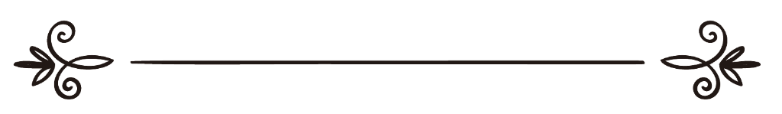 来源：伊斯兰问答网站مصدر : موقع الإسلام سؤال وجواب编审: 伊斯兰之家中文小组مراجعة: فريق اللغة الصينية بموقع دار الإسلام允许用块布围住腰部，外面再穿上戒衣吗？问：托靠真主，我要去做副朝。在埃及有些生产戒衣的厂家，除了上、下两片戒衣外，还有一块不是缝制品的专遮盖羞体部位的布，即戒衣为三块布。请问这样的戒衣可以穿吗？如果这样穿了需要交纳罚赎吗？迫切地等待你们的回答！答：一切赞颂全归真主！事实上，受戒者除了教法所禁止的，其它的都可以随意穿戴。教法所禁止的就是按肢体固定缝制的衣物，即一些教法书中所说的“缝制物”；另外就是受戒者不能穿喷洒过香料的戒衣。当先知（愿真主赐福他，并使他平安）被问及受戒者能穿什么衣服时，提及了那些不能穿的。据伊本·欧麦尔（愿真主喜悦他俩）传述：一个男子说：“真主的使者呀！受戒者应穿什么衣服？”先知（愿真主赐福他，并使他平安）说：“受戒者不要穿衣衫、裤子、宽大的连帽大衣、靴子，除了没有拖鞋者可以穿低于脚踝的任何鞋子，不要穿染有番红花和黄姜的衣服。”《布哈里圣训集》（5458）和《穆斯林圣训集》（1177）学者伊本·欧塞敏（愿真主慈悯他）说：“学者们所说的缝制品指的是按各肢体或身体形态缝制的衣物，如：衣衫、裤子、袍子、马甲等等。缝制品不是专指由针线缝制的物品，受戒期间穿戴的东西即使是由针线缝制的也是可以穿的。”摘自《榭勒哈牧牧提阿》（7∕126）学者又说：“如果把平时的衣衫放在身上也是没关系的。即如果把衣服搭在肩上，这也是没关系的，他并没有穿它。依据是：据阿卜杜·本·欧麦尔·本·罕塔布（愿真主喜悦他俩）传述：当先知（愿真主赐福他，并使他平安）被问及受戒者穿什么时？他说：“不要穿衣衫、裤子、宽大的连帽大衣、头巾、靴子。”尽管他问的是穿什么，而使者（愿真主赐福他，并使他平安）只提及了这五项不能穿戴的东西。意思即；受戒者除了这五件东西外，其它东西都可以随意穿。之所以在回答中以不能穿的衣物替代了可以穿的衣物，就是因为不能穿的衣物相对而言毕竟是少数。摘自《榭勒哈牧牧提阿》（7∕126，127）围在身上遮盖羞体的这块布不属于受禁之物，它是允许的。因为受禁之物只是裤子以及与其类似的“短裤”与问题中提到的布是有区别的。这块布如裹布一样围在身上，并没有把各个肢体区分开来。学者穆罕默德·本·刷里哈·欧塞敏（愿真主慈悯他）说：“重要的是使者（愿真主赐福他，并使他平安）已指出了受戒物的数目，与其类似的；与其同意，与其不同意的，即不在受禁范畴内；模棱两可的，属允许范畴。如我们所怀疑的缝好的裹裙，有些人穿缝制好的裹裙（即裁好的，不开口的裹裙）围在身上，用带子系紧的那类裹裙，我说它是允许的，还是说它是衣衫或是裤子呢？我们说：“它是允许穿的，因为它既不像衣衫，也不像裤子，裤子有裤腿，而衣衫是穿在身上，且还有袖子。因此我们说它与衣衫、裤子是不一样的，所以穿它是无妨的。目前有些人就穿着这种裹裙，因为这种裹裙能防止暴露羞体。因此我们说：‘所有被称为裹裙的都可以穿。’”摘自《榭勒哈牧牧提阿》（7∕133，134）谢赫·萨利哈·本·法扎尼·法扎尼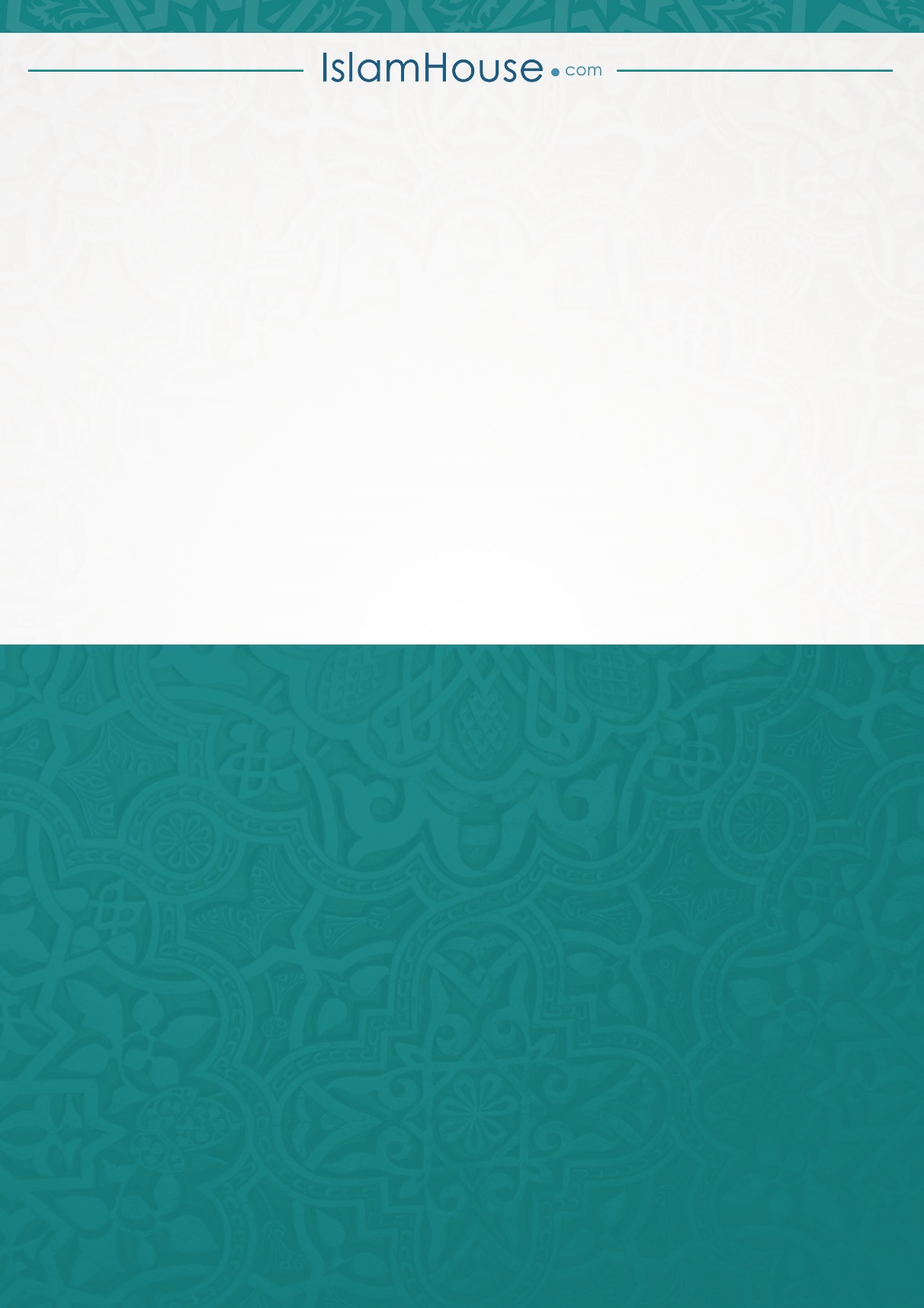 